Pre-release access list: Tribunal and Gender Recognition Certificate Statistics Quarterly, April to June 2015, England and Wales 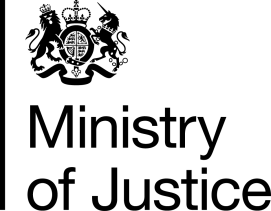 The following post holders are given pre-release access up to 24 hours before release. Statistical staff who work on the production of the publication are excluded.Ministry of Justice: Secretary of State for Justice Secretary of State Special Advisor Secretary of State Special Advisor Assistant Private Secretary to the SoS for Justice Parliamentary Under-Secretary of State, Minister for the Courts and Legal Aid Assistant Private Secretary to the Minister for the Courts and Legal Aid Parliamentary Under-Secretary of State, Minister for Equalities Private Secretary to the Minister for Equalities Permanent Secretary, Ministry of JusticeAssistant Private Secretary to Permanent Secretary Head of Analytical Services Director General of Finance and Public Services Chief Statistician Head of News Chief Press Officer Senior Press Officer Press Officer HMCTS Senior Press Officer HMCTS Press Officer Deputy Director of Civil and Family, HMCTS Deputy Director of Tribunals, HMCTS Courts and Tribunal Fees Policy Lead Head of Administrative Justice Strategy Head of Human Rights Convention, Security and Gender Recognition Human Rights Policy Advisor Policy Advisor, UN Human Rights Conventions, Security and Gender Recognition TeamHead of Administrative Justice Jurisdiction and Procedure Head of Contracted Services and PerformanceDepartment for Business, Innovation and Skills:Secretary of State for Business, Innovation and Skills Private Secretary to the SoS for Business, Innovation and Skills Secretary of State Special Advisor Secretary of State Special Advisor Private Secretary to SoS Special Advisors Parliamentary Under-Secretary of State for Employment Relations and Consumer Affairs Private Secretary to the Under-Secretary of State for Employment Relations and Consumer Affairs Under-Secretary of State Special Advisor Director of Labour Market Directorate Deputy Director for Labour Market Analysis Deputy Director for Employment Rights and ResolutionHead of Employment Tribunals Policy Employment and Tribunals Mediation Policy Lead Statistician, Labour Market Directorate Employment Tribunals Analyst Industrial Relations and Tribunals Analyst Employment Tribunals Policy Advisor Press Officer Press Officer Department for Work and Pensions:Minister of State for Disabled People Minister of State for Employment Policy Lead, Disability Benefits, Decisions and Appeals Analyst, Disability Benefits, Decisions and Appeals Strategy, Social Security Appeals Senior Press Officer Press Officer Home Office:Asylum and Enforcement Analyst Department for EducationSecretary of State for Education Secretary of State Special Advisor Secretary of State Special Advisor Secretary of State Special Advisor Senior Private Secretary to the SoS for Education Private Secretary to the SoS for Education Private Secretary to the SoS for Education Women and Equalities Press Officer Government Equalities OfficeDeputy Director of LGB&T Policy Discrimination Legislation Lead for Sex, Equal Pay, Age, Disability and EnforcementQuality Assurance:HMCTS:Head of Performance Analysis and Reporting Data Collection, Performance Analysis and Reporting Manager Social Entitlement and Health Education and Social Care Chambers JOST Mental Health Tribunal and Special Tribunals & Cross-Cutting Team Employment, Property, General Regulatory Chamber and Mental Health JOST Head of Immigration and Asylum JOST Immigration and Asylum JOST SSCS Analysis and Reporting Manager, PAR Immigration and Asylum, Performance Analysis and Reporting JOST Employment Tribunals, Performance Analysis and Reporting Jurisdictional Support ManagerProduction Staff:Statistical Officer, Justice Statistics Analytical Services Statistical Officer, Justice Statistics Analytical Services Senior Statistical Officer, Justice Statistics Analytical Services Statistician, Justice Statistics Analytical Services Head of Civil, Administrative and Family Justice Statistics Aide to the Ministry of Justice Statistical Head of Profession and Chief Statistician 